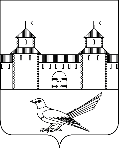 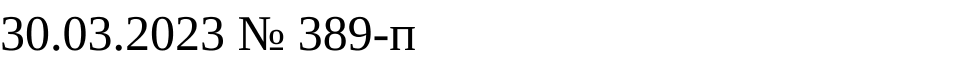 от__________________№ ______________В соответствии со статьей 179 Бюджетного кодекса Российской Федерации, Федеральным законом от 06.10.2003 № 131-ФЗ «Об общих принципах организации местного самоуправления в Российской Федерации», руководствуясь статьями 32, 35 и 40 Устава муниципального образования Сорочинский городской округ Оренбургской области, постановлением администрации Сорочинского городского округа от 20.08.2021 № 1257-п «Об утверждении порядка разработки, реализации и оценки эффективности муниципальных программ Сорочинского городского округа Оренбургской области» (в редакции постановлений от 11.11.2022 №1612-п, от 23.12.2022 №1834-п, от 17.02.2023 №206-п), администрация Сорочинского городского округа Оренбургской области п о с т а н о в л я е т:1. Внести в постановление администрации Сорочинского городского округа Оренбургской области от 31.12.2019 № 2243-п «Об утверждении муниципальной программы «Обеспечение ГБУЗ «Сорочинская межрайонная больница» квалифицированными врачебными кадрами» (в редакции постановлений от 27.09.2021 №1415-п, от 30.03.2022 № 382-п, от 30.12.2022 №1880-п, от 22.03.2021 №389-п) следующие изменения:         1.1 Муниципальную программу «Обеспечение ГБУЗ «Сорочинская межрайонная больница» квалифицированными врачебными кадрами» изложить в новой редакции согласно приложению к настоящему постановлению.         2. Контроль за исполнением настоящего постановления возложить на заместителя главы администрации городского округа по экономике и управлению имуществом Павлову Е.А.          3. Настоящее постановление вступает в силу после его официального опубликования в информационном бюллетене «Сорочинск официальный» и подлежит размещению на Портале муниципального образования Сорочинский городской округ Оренбургской области в сети «Интернет» (http://sorochinsk56.ru/).Глава муниципального образования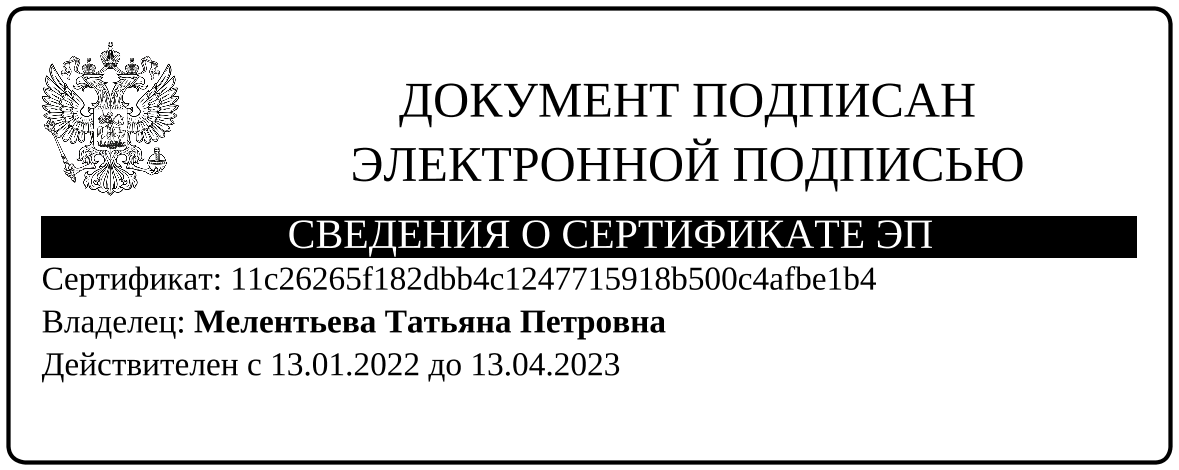 Сорочинский городской округ                                                                                    Т.П. Мелентьева  Разослано: в дело, ОУМИ, Управлению финансов, Администрации Сорочинского городского округа, КСП, отделу по экономике, Рябых Е.С., ГБУЗ «Сорочинская межрайонная больница», прокуратуре.Муниципальная программа«Обеспечение ГБУЗ «Сорочинская межрайонная больница»квалифицированными врачебными кадрами»Стратегические приоритеты развития муниципальной программы «Обеспечение ГБУЗ «Сорочинская межрайонная больница» квалифицированными врачебными кадрами» (далее - муниципальная программа)Муниципальное образование Сорочинский городской округ расположено в западной части Оренбургской области и занимает территорию площадью 2 860 квадратных километров.В состав Сорочинского городского округа входит город Сорочинск, и 11 территориальных отделов, в состав которых входит 40 сельских населенных пунктов. Численность населения городского округа по состоянию на 1 января 2022 года составляет 38 665 человек, из них 31,0 % проживает в сельской местности.Медицинские услуги для населения на территории городского округа  оказывает ГБУЗ «Сорочинская межрайонная больница».Эффективная социальная политика требует нового качества здравоохранения. Реализация национального проекта в сфере здравоохранения в числе первоочередных задач предполагает обеспечение доступности первичной медико-санитарной и скорой помощи. Состояние и перспективное развитие здравоохранения в значительной степени зависит от подготовки, профессионального уровня медицинских кадров и обеспеченности системы здравоохранения медицинскими кадрами как главным ресурсом здравоохранения. Перспективы развития здравоохранения Сорочинского городского округа зависят от укомплектованности медицинскими кадрами, их профессионального уровня и качества подготовки медицинских работников ГБУЗ «Сорочинская межрайонная больница». Основными проблемами кадровой обеспеченности ГБУЗ «Сорочинская межрайонная больница» является нехватка врачей. Организация кадровой политики неразрывно связана с системой непрерывного профессионального образования и направлена на стимулирование мотивации медицинских работников к повышению профессиональной квалификации. Основным критерием эффективности кадровой политики, медицинского образования и системы стимулирования медицинских кадров является качество оказываемой медицинской помощи. В 2019 году потребность в кадрах ГБУЗ «Сорочинская межрайонная больница» составляет: 22 специалиста-врача (врач-анестезиолог-реаниматолог - 4 специалиста; врачтерапевт - 7 специалистов; врач-невролог - 3 специалиста; врач скорой помощи - 3 специалиста; врач - педиатр- 2 специалиста; врач общей практики- 1 специалист; врач функциональной диагностики -2 специалиста), 4 - специалиста среднего медицинского персонала (фельдшер ФАП). В связи с низкой укомплектованностью квалифицированными врачебными кадрами ГБУЗ «Сорочинская межрайонная больница» необходимо усилить работу в сфере кадрового обеспечения ГБУЗ «Сорочинская межрайонная больница». Для этого администрации Сорочинского городского округа Оренбургской области: - необходимо принять ряд соответствующих муниципальных правовых актов, которые будут содержать программно-целевой подход обеспечения кадровой политики учреждения здравоохранения; - предусмотреть социальную и материальную поддержку врачей при поступлении на работу в ГБУЗ «Сорочинская межрайонная больница», а именно оказание помощи в получении муниципального жилья по договору найма служебного помещения для временного проживания молодым специалистам и вновь прибывшим медицинским работникам при устройстве на работу в ГБУЗ «Сорочинская межрайонная больница». Данные мероприятия позволят решить проблемы комплектации врачебными кадрами учреждения, решить материальные и жилищные вопросы специалистов; гарантируют учреждению, что врачи, прошедшие обучение по договорам целевой подготовки, после окончания ВУЗа приступят к работе в ГБУЗ «Сорочинская межрайонная больница». Основной целью муниципальной программы является повышение качества оказания квалифицированной медицинской помощи жителям Сорочинского городского округа Оренбургской области за счет привлечения и поддержки молодых специалистов в области здравоохранения. Задачи муниципальной программы: - обеспечение квалифицированными медицинскими кадрами - ГБУЗ «Сорочинская межрайонная больница»;  - повышение социального статуса и престижности профессии медицинских работников.Приложение № 1к муниципальной программе «Обеспечение ГБУЗ «Сорочинская межрайонная больница» квалифицированными врачебными кадрами»Паспорт муниципальной программы «Обеспечение ГБУЗ «Сорочинская межрайонная больница» квалифицированными врачебными кадрами»Администрация Сорочинского городского округа Оренбургской областиП О С Т А Н О В Л Е Н И ЕО внесении изменений в постановление администрации Сорочинского городского округа Оренбургской области от 31.12.2019 № 2243-п «Об утверждении муниципальной программы «Обеспечение ГБУЗ «Сорочинская межрайонная больница» квалифицированными врачебными кадрами» (в редакции постановлений от 27.09.2021 №1415-п, от 30.03.2022 № 382-п, от 30.12.2022 №1880-п, от 22.03.2021 №389-п)Приложениек постановлению администрацииСорочинского городского округаОренбургской областиот _______________ № ________Ответственный исполнитель муниципальной программыОтдел по управлению муниципальным имуществом и земельным отношениям администрации Сорочинского городского округа Оренбургской областиПериод реализации муниципальной программы2023-2030 годыЦель (цели) муниципальной программыПовышение качества оказания квалифицированной медицинской помощи жителям Сорочинского городского округа Оренбургской области за счет привлечения и поддержки молодых специалистов в области здравоохраненияНаправления (подпрограммы) (при необходимости)-Показатели муниципальной программыПриобретение жилого помещения для квалифицированных медицинских специалистов.Объемы бюджетных ассигнований муниципальной программы, в том числе по годам реализации10 100,0 тыс. руб., в том числе:2023 год – 1 600,0 тыс.рублей;2024 год – 0 тыс. рублей;2025 год – 0 тыс. рублей;2026 год – 1 600,0 тыс. рублей;2027 год – 1 700,0 тыс.рублей;2028 год – 1 700,0 тыс. рублей;2029 год – 1 700,0 тыс.рублей;2030 год – 1 800,0 тыс.рублейВлияние на достижение национальных целей развития Российской Федерации-